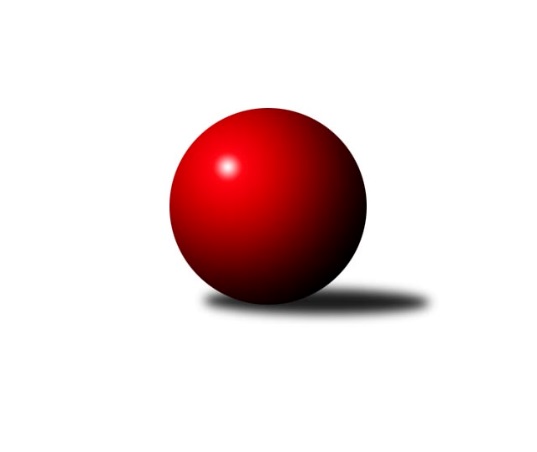 Č.16Ročník 2012/2013	23.2.2013Nejlepšího výkonu v tomto kole: 2676 dosáhlo družstvo: TJ Pozemstav ProstějovKrajský přebor OL 2012/2013Výsledky 16. kolaSouhrnný přehled výsledků:KK PEPINO Bruntál 	- KK Zábřeh  ˝C˝	12:4	2260:2139		22.2.TJ Kovohutě Břidličná ˝B˝	- KKŽ Šternberk ˝A˝	12:4	2455:2411		22.2.TJ Kovohutě Břidličná ˝A˝	- SK Olomouc Sigma MŽ	11:5	2456:2424		23.2.TJ Sokol Mohelnice	- SKK Jeseník ˝B˝	12:4	2666:2531		23.2.Spartak Přerov ˝C˝	- TJ Pozemstav Prostějov	6:10	2594:2676		23.2.KK Jiskra Rýmařov ˝B˝	- TJ Tatran Litovel	14:2	2553:2374		23.2.Tabulka družstev:	1.	TJ Pozemstav Prostějov	16	13	0	3	172 : 84 	 	 2515	26	2.	Spartak Přerov ˝C˝	16	9	1	6	149 : 107 	 	 2461	19	3.	TJ Sokol Mohelnice	16	9	1	6	141 : 115 	 	 2473	19	4.	KK Jiskra Rýmařov ˝B˝	16	8	1	7	139 : 117 	 	 2430	17	5.	TJ Kovohutě Břidličná ˝A˝	16	7	3	6	126 : 130 	 	 2426	17	6.	SK Olomouc Sigma MŽ	16	7	1	8	131 : 125 	 	 2533	15	7.	KKŽ Šternberk ˝A˝	16	7	1	8	126 : 130 	 	 2455	15	8.	TJ Tatran Litovel	16	6	1	9	118 : 138 	 	 2441	13	9.	KK Zábřeh  ˝C˝	16	6	1	9	116 : 140 	 	 2438	13	10.	TJ Kovohutě Břidličná ˝B˝	16	6	1	9	110 : 146 	 	 2419	13	11.	SKK Jeseník ˝B˝	16	5	3	8	106 : 150 	 	 2379	13	12.	KK PEPINO Bruntál	16	5	2	9	102 : 154 	 	 2399	12Podrobné výsledky kola:	 KK PEPINO Bruntál 	2260	12:4	2139	KK Zábřeh  ˝C˝	František Ocelák	 	 202 	 162 		364 	 0:2 	 378 	 	199 	 179		Jiří Karafiát	Zdenek Hudec	 	 194 	 194 		388 	 2:0 	 343 	 	163 	 180		Věra Urbášková	Pavel Dvořák	 	 189 	 178 		367 	 0:2 	 389 	 	198 	 191		Jan Korner	Lukáš Janalík	 	 213 	 179 		392 	 2:0 	 311 	 	169 	 142		Jan Kolář	Richard Janalík	 	 178 	 203 		381 	 2:0 	 361 	 	167 	 194		František Langer	Tomáš Janalík	 	 201 	 167 		368 	 2:0 	 357 	 	166 	 191		Jiří Srovnalrozhodčí: Nejlepší výkon utkání: 392 - Lukáš Janalík	 TJ Kovohutě Břidličná ˝B˝	2455	12:4	2411	KKŽ Šternberk ˝A˝	Zdeněk Fiury st. st.	 	 214 	 212 		426 	 2:0 	 390 	 	204 	 186		Petr Pick	Petr Otáhal	 	 207 	 201 		408 	 2:0 	 396 	 	186 	 210		Pavel Ďuriš	Zdeněk Chmela st.	 	 215 	 194 		409 	 2:0 	 397 	 	192 	 205		Zdeněk Vojáček	Miloslav Krchov	 	 198 	 200 		398 	 0:2 	 413 	 	181 	 232		Emil Pick	Josef Veselý	 	 195 	 186 		381 	 0:2 	 408 	 	189 	 219		Václav Gřešek	Zdeněk Fiury ml.	 	 226 	 207 		433 	 2:0 	 407 	 	207 	 200		Jindřích Gavendarozhodčí: Nejlepší výkon utkání: 433 - Zdeněk Fiury ml.	 TJ Kovohutě Břidličná ˝A˝	2456	11:5	2424	SK Olomouc Sigma MŽ	Čestmír Řepka	 	 199 	 218 		417 	 1:1 	 417 	 	200 	 217		Břetislav Sobota	Jiří Večeřa	 	 192 	 218 		410 	 2:0 	 386 	 	195 	 191		Pavel Jüngling	Ivo Mrhal st.	 	 207 	 204 		411 	 2:0 	 375 	 	187 	 188		Jiří Malíšek	Tomáš Fiury	 	 196 	 211 		407 	 0:2 	 438 	 	200 	 238		František Baslar	Jan Doseděl	 	 223 	 218 		441 	 2:0 	 394 	 	194 	 200		Jiří Baslar	Jiří Procházka	 	 187 	 183 		370 	 0:2 	 414 	 	204 	 210		Miroslav Hycrozhodčí: Nejlepší výkon utkání: 441 - Jan Doseděl	 TJ Sokol Mohelnice	2666	12:4	2531	SKK Jeseník ˝B˝	Dagmar Jílková	 	 211 	 232 		443 	 2:0 	 402 	 	213 	 189		Eva Křapková	Tomáš Potácel	 	 229 	 230 		459 	 2:0 	 426 	 	204 	 222		Jana Fousková	Rostislav Krejčí	 	 239 	 245 		484 	 2:0 	 420 	 	212 	 208		Anna Smejkalová	Jaroslav Jílek	 	 207 	 205 		412 	 0:2 	 471 	 	230 	 241		Karel Kučera	Zdeněk Sobota	 	 206 	 223 		429 	 2:0 	 371 	 	177 	 194		Alena Vrbová	Ludovít Kumi	 	 226 	 213 		439 	 0:2 	 441 	 	220 	 221		Jaromíra Smejkalovározhodčí: Nejlepší výkon utkání: 484 - Rostislav Krejčí	 Spartak Přerov ˝C˝	2594	6:10	2676	TJ Pozemstav Prostějov	Jiří Kohoutek	 	 211 	 209 		420 	 0:2 	 448 	 	256 	 192		Jan Stískal	Rostislav Petřík	 	 213 	 222 		435 	 0:2 	 455 	 	223 	 232		Miroslav Plachý	Jaroslav Pěcha	 	 217 	 216 		433 	 2:0 	 416 	 	190 	 226		Stanislav Feike *1	Stanislav Beňa st.	 	 246 	 214 		460 	 2:0 	 456 	 	234 	 222		Eva Růžičková	Tomáš Havlíček *2	 	 169 	 222 		391 	 0:2 	 462 	 	231 	 231		Roman Rolenc	Jaroslav Krejčí	 	 222 	 233 		455 	 2:0 	 439 	 	208 	 231		Josef Jurdarozhodčí: střídání: *1 od 30. hodu Josef Čapka, *2 od 38. hodu Václav PumprlaNejlepší výkon utkání: 462 - Roman Rolenc	 KK Jiskra Rýmařov ˝B˝	2553	14:2	2374	TJ Tatran Litovel	Michal Ihnát	 	 208 	 199 		407 	 2:0 	 403 	 	215 	 188		Ludvík Vymazal	Jiří Polášek	 	 224 	 228 		452 	 2:0 	 367 	 	186 	 181		Jaroslav Ďulík	Rudolf Starchoň	 	 203 	 212 		415 	 2:0 	 387 	 	182 	 205		Miroslav Sigmund	Petr Chlachula	 	 218 	 210 		428 	 2:0 	 405 	 	194 	 211		Stanislav Brosinger	Martin Mikeska	 	 219 	 220 		439 	 2:0 	 391 	 	175 	 216		Jiří Kráčmar	Josef Mikeska	 	 198 	 214 		412 	 0:2 	 421 	 	209 	 212		Jaromír Janošecrozhodčí: Nejlepší výkon utkání: 452 - Jiří PolášekPořadí jednotlivců:	jméno hráče	družstvo	celkem	plné	dorážka	chyby	poměr kuž.	Maximum	1.	Zdeněk Fiury  ml.	TJ Kovohutě Břidličná ˝B˝	437.41	296.9	140.5	3.6	6/8	(454)	2.	Jiří Kráčmar 	TJ Tatran Litovel	435.93	297.7	138.2	4.5	6/9	(488)	3.	Eva Růžičková 	TJ Pozemstav Prostějov	434.55	296.2	138.4	5.1	7/9	(476)	4.	Karel Kučera 	SKK Jeseník ˝B˝	434.15	292.4	141.8	4.1	6/8	(471)	5.	Břetislav Sobota 	SK Olomouc Sigma MŽ	432.56	301.8	130.8	5.9	8/8	(472)	6.	Jan Stískal 	TJ Pozemstav Prostějov	431.74	292.8	138.9	6.7	7/9	(448)	7.	Jaromír Janošec 	TJ Tatran Litovel	431.29	296.8	134.4	4.6	7/9	(486)	8.	František Baslar 	SK Olomouc Sigma MŽ	428.87	290.1	138.8	5.4	7/8	(464)	9.	Jindřích Gavenda 	KKŽ Šternberk ˝A˝	427.86	290.3	137.6	3.7	8/8	(465)	10.	Ludovít Kumi 	TJ Sokol Mohelnice	426.40	287.8	138.6	4.2	8/9	(461)	11.	David Janušík 	Spartak Přerov ˝C˝	425.97	290.0	136.0	5.7	6/9	(459)	12.	Rudolf Starchoň 	KK Jiskra Rýmařov ˝B˝	425.90	300.3	125.6	7.3	6/9	(451)	13.	Jiří Malíšek 	SK Olomouc Sigma MŽ	425.60	289.2	136.4	4.6	8/8	(485)	14.	Martin Mikeska 	KK Jiskra Rýmařov ˝B˝	424.78	276.3	121.6	4.9	8/9	(456)	15.	Miroslav Hyc 	SK Olomouc Sigma MŽ	424.00	294.1	129.9	5.9	8/8	(478)	16.	Pavel Ďuriš 	KKŽ Šternberk ˝A˝	422.69	289.6	133.1	6.3	7/8	(442)	17.	Josef Jurda 	TJ Pozemstav Prostějov	422.49	293.2	129.3	4.3	7/9	(495)	18.	Josef Mikeska 	KK Jiskra Rýmařov ˝B˝	421.43	288.1	133.4	6.3	9/9	(468)	19.	Lukáš Janalík 	KK PEPINO Bruntál 	420.85	284.3	136.6	4.4	8/8	(454)	20.	Petr Chlachula 	KK Jiskra Rýmařov ˝B˝	420.59	285.5	135.1	5.2	9/9	(460)	21.	Jan Korner 	KK Zábřeh  ˝C˝	420.52	284.3	136.2	5.6	7/8	(442)	22.	Roman Rolenc 	TJ Pozemstav Prostějov	418.79	290.5	128.3	5.2	8/9	(467)	23.	Antonín Guman 	KK Zábřeh  ˝C˝	417.80	291.3	126.5	8.9	6/8	(451)	24.	Tomáš Janalík 	KK PEPINO Bruntál 	417.43	287.6	129.9	6.2	7/8	(442)	25.	Martin Zaoral 	TJ Pozemstav Prostějov	417.36	291.7	125.7	6.8	6/9	(492)	26.	Rostislav Petřík 	Spartak Přerov ˝C˝	417.02	286.4	130.7	3.4	8/9	(461)	27.	Rostislav Krejčí 	TJ Sokol Mohelnice	416.31	286.9	129.5	5.7	6/9	(484)	28.	Tomáš Potácel 	TJ Sokol Mohelnice	415.66	287.9	127.7	5.0	8/9	(485)	29.	Miroslav Plachý 	TJ Pozemstav Prostějov	414.81	286.0	128.8	7.1	8/9	(455)	30.	Pavel Jüngling 	SK Olomouc Sigma MŽ	414.30	286.9	127.3	8.8	7/8	(444)	31.	Leoš Řepka 	TJ Kovohutě Břidličná ˝A˝	414.24	284.4	129.8	5.5	6/8	(436)	32.	Pavel Pěruška 	TJ Tatran Litovel	413.77	284.7	129.1	7.0	8/9	(448)	33.	Michal Symerský 	Spartak Přerov ˝C˝	413.50	278.0	135.5	4.7	6/9	(435)	34.	Jiří Procházka 	TJ Kovohutě Břidličná ˝A˝	412.83	290.6	122.3	7.4	8/8	(451)	35.	Jiří Baslar 	SK Olomouc Sigma MŽ	411.25	293.3	117.9	9.2	7/8	(458)	36.	Zdeněk Chmela  st.	TJ Kovohutě Břidličná ˝B˝	409.53	283.5	126.0	7.0	7/8	(446)	37.	Ludvík Vymazal 	TJ Tatran Litovel	408.49	283.0	125.5	5.8	7/9	(442)	38.	Dagmar Jílková 	TJ Sokol Mohelnice	408.47	286.8	121.7	8.2	8/9	(468)	39.	Zdeněk Vojáček 	KKŽ Šternberk ˝A˝	407.81	276.3	131.5	5.5	7/8	(435)	40.	Emil Pick 	KKŽ Šternberk ˝A˝	407.10	283.3	123.8	7.5	8/8	(447)	41.	Zdeněk Šebesta 	TJ Sokol Mohelnice	406.21	286.0	120.3	5.7	9/9	(450)	42.	Václav Gřešek 	KKŽ Šternberk ˝A˝	406.10	276.4	129.7	5.8	6/8	(457)	43.	Hana Ollingerová 	KK Zábřeh  ˝C˝	406.10	288.4	117.7	7.8	6/8	(435)	44.	Jiří Srovnal 	KK Zábřeh  ˝C˝	406.08	278.0	128.1	8.1	6/8	(452)	45.	Jiří Kohoutek 	Spartak Přerov ˝C˝	405.54	282.9	122.7	7.8	9/9	(467)	46.	Josef Čapka 	TJ Pozemstav Prostějov	405.25	290.5	114.8	9.5	7/9	(443)	47.	Jiří Polášek 	KK Jiskra Rýmařov ˝B˝	404.43	283.2	121.2	10.2	7/9	(460)	48.	Václav Pumprla 	Spartak Přerov ˝C˝	403.86	281.3	122.6	6.6	6/9	(462)	49.	Jana Fousková 	SKK Jeseník ˝B˝	403.77	278.4	125.4	6.1	7/8	(448)	50.	Jan Doseděl 	TJ Kovohutě Břidličná ˝A˝	403.39	280.9	122.5	6.1	8/8	(441)	51.	Josef Novotný 	KK PEPINO Bruntál 	402.63	274.3	128.4	5.5	6/8	(426)	52.	Jiří Večeřa 	TJ Kovohutě Břidličná ˝A˝	401.83	280.6	121.2	6.7	8/8	(440)	53.	Jaromíra Smejkalová 	SKK Jeseník ˝B˝	401.67	277.8	123.9	5.0	8/8	(474)	54.	Ivo Mrhal  st.	TJ Kovohutě Břidličná ˝A˝	401.24	275.3	126.0	6.6	8/8	(442)	55.	Zdeněk Chmela  ml.	TJ Kovohutě Břidličná ˝B˝	400.70	277.2	123.5	7.3	8/8	(435)	56.	Jaroslav Jílek 	TJ Sokol Mohelnice	400.67	285.1	115.6	7.2	9/9	(478)	57.	Michal Ihnát 	KK Jiskra Rýmařov ˝B˝	400.33	276.5	123.8	7.7	6/9	(437)	58.	Alena Vrbová 	SKK Jeseník ˝B˝	399.79	279.7	120.1	8.5	6/8	(440)	59.	František Langer 	KK Zábřeh  ˝C˝	398.90	277.7	121.2	7.0	7/8	(433)	60.	Miroslav Sigmund 	TJ Tatran Litovel	394.17	276.2	117.9	8.8	6/9	(432)	61.	František Ocelák 	KK PEPINO Bruntál 	393.22	277.3	115.9	6.2	8/8	(421)	62.	Jiří Pospíšil 	KKŽ Šternberk ˝A˝	392.87	273.3	119.6	9.9	6/8	(425)	63.	Jan Kolář 	KK Zábřeh  ˝C˝	392.24	277.6	114.6	10.5	7/8	(444)	64.	Miloslav Krchov 	TJ Kovohutě Břidličná ˝B˝	383.75	273.1	110.6	6.9	7/8	(444)	65.	Pavel Dvořák 	KK PEPINO Bruntál 	382.06	271.9	110.2	11.1	7/8	(409)	66.	Jaroslav Ďulík 	TJ Tatran Litovel	381.13	275.0	106.2	12.5	8/9	(419)	67.	Eva Křapková 	SKK Jeseník ˝B˝	379.52	266.8	112.8	11.4	8/8	(440)		Stanislav Beňa  st.	Spartak Přerov ˝C˝	449.67	298.3	151.3	4.0	1/9	(460)		Anna Drlíková 	TJ Sokol Mohelnice	446.00	313.0	133.0	6.0	1/9	(446)		Jaroslav Krejčí 	Spartak Přerov ˝C˝	443.20	293.3	149.9	2.2	5/9	(457)		Rostislav Cundrla 	SKK Jeseník ˝B˝	441.33	306.3	135.0	2.7	1/8	(459)		Iveta Krejčová 	TJ Sokol Mohelnice	438.50	297.2	141.3	4.3	3/9	(461)		Jaroslav Pěcha 	Spartak Přerov ˝C˝	425.00	285.8	139.3	5.5	2/9	(433)		Miloslav Compel 	KK Zábřeh  ˝C˝	424.80	293.0	131.8	4.4	5/8	(439)		Jan Lenhart 	Spartak Přerov ˝C˝	424.56	293.0	131.6	6.3	3/9	(452)		Zdeněk Fiury st.  st.	TJ Kovohutě Břidličná ˝B˝	424.40	291.6	132.8	5.2	5/8	(459)		Tomáš Dražil 	KK Zábřeh  ˝C˝	422.17	281.7	140.5	5.0	3/8	(434)		Petr Otáhal 	TJ Kovohutě Břidličná ˝B˝	418.89	279.8	139.1	5.2	5/8	(454)		Jaroslav Černošek 	SK Olomouc Sigma MŽ	417.00	264.0	153.0	2.0	1/8	(417)		Jiří Vrobel 	TJ Tatran Litovel	417.00	276.0	141.0	3.0	1/9	(417)		Václav Kovařík 	TJ Pozemstav Prostějov	416.25	296.8	119.5	5.9	4/9	(442)		Jaroslav Vidim 	TJ Tatran Litovel	415.00	285.5	129.5	8.3	1/9	(450)		Josef Šilbert 	SK Olomouc Sigma MŽ	414.00	283.0	131.0	9.0	1/8	(414)		Zdeněk Sobota 	TJ Sokol Mohelnice	410.10	284.9	125.2	7.7	5/9	(455)		Stanislav Feike 	TJ Pozemstav Prostějov	409.00	293.4	115.6	8.9	2/9	(437)		Karel Zvěřina 	SK Olomouc Sigma MŽ	408.50	287.5	121.0	6.5	2/8	(419)		Tomáš Pěruška 	TJ Tatran Litovel	408.00	284.7	123.3	9.0	3/9	(413)		Čestmír Řepka 	TJ Kovohutě Břidličná ˝A˝	406.48	275.0	131.5	5.0	5/8	(457)		Petr Pick 	KKŽ Šternberk ˝A˝	406.00	297.0	109.0	8.7	3/8	(415)		Libor Daňa 	Spartak Přerov ˝C˝	405.15	279.3	125.9	8.4	5/9	(447)		Tomáš Truxa 	TJ Tatran Litovel	402.80	289.7	113.1	8.8	5/9	(437)		Stanislav Brosinger 	TJ Tatran Litovel	401.67	283.8	117.8	7.7	3/9	(415)		Martin Zavacký 	SKK Jeseník ˝B˝	399.95	284.5	115.5	8.6	5/8	(449)		Radim Vlček 	SK Olomouc Sigma MŽ	399.00	284.0	115.0	6.0	1/8	(399)		David Hampl 	KK Jiskra Rýmařov ˝B˝	398.75	287.3	111.5	4.0	2/9	(420)		Lubomír Khýr 	TJ Kovohutě Břidličná ˝A˝	397.00	278.0	119.0	10.0	2/8	(409)		Jiří Hradílek 	Spartak Přerov ˝C˝	396.63	287.4	109.3	10.8	4/9	(431)		Martin Hampl 	TJ Tatran Litovel	396.00	272.0	124.0	12.0	1/9	(396)		Marek Hampl 	KK Jiskra Rýmařov ˝B˝	395.00	249.0	146.0	3.0	1/9	(395)		Richard Janalík 	KK PEPINO Bruntál 	394.20	279.3	114.9	8.6	5/8	(419)		Tomáš Fiury 	TJ Kovohutě Břidličná ˝A˝	392.49	276.5	116.0	5.1	5/8	(424)		Luboš Blinka 	TJ Tatran Litovel	390.00	291.0	99.0	13.0	1/9	(390)		Zdenek Hudec 	KK PEPINO Bruntál 	389.75	269.8	120.0	6.9	4/8	(399)		Jan Mlčák 	KK PEPINO Bruntál 	388.00	285.0	103.0	14.0	1/8	(388)		Václav Šubert 	KKŽ Šternberk ˝A˝	387.75	276.9	110.8	9.3	4/8	(406)		Vladimír Štrbík 	TJ Kovohutě Břidličná ˝B˝	387.13	267.8	119.4	7.4	4/8	(417)		Jiří Karafiát 	KK Zábřeh  ˝C˝	380.67	269.7	111.0	10.3	3/8	(402)		Jaromír Vémola 	KKŽ Šternberk ˝A˝	378.00	282.0	96.0	11.0	1/8	(378)		Martin Kaduk 	KK PEPINO Bruntál 	376.78	267.3	109.5	9.1	5/8	(404)		Petra Rozsypalová 	SKK Jeseník ˝B˝	375.33	276.0	99.3	13.7	3/8	(394)		Věra Urbášková 	KK Zábřeh  ˝C˝	374.67	269.0	105.7	11.2	3/8	(430)		Marek Hampl 	KK Jiskra Rýmařov ˝B˝	374.33	273.7	100.7	12.4	5/9	(409)		Michal Juráš 	SKK Jeseník ˝B˝	372.00	261.0	111.0	9.0	2/8	(407)		Jaroslav Navrátil 	SKK Jeseník ˝B˝	370.00	247.0	123.0	12.0	1/8	(370)		Josef Veselý 	TJ Kovohutě Břidličná ˝B˝	369.67	269.1	100.6	8.5	3/8	(387)		Anna Smejkalová 	SKK Jeseník ˝B˝	369.33	266.3	103.0	11.0	3/8	(420)		Tomáš Havlíček 	Spartak Přerov ˝C˝	363.50	260.5	103.0	9.5	1/9	(390)		Radomila Janoudová 	SKK Jeseník ˝B˝	354.00	255.0	99.0	17.0	1/8	(354)		Vlastimil Kozák 	TJ Tatran Litovel	331.00	253.0	78.0	21.0	1/9	(331)Sportovně technické informace:Starty náhradníků:registrační číslo	jméno a příjmení 	datum startu 	družstvo	číslo startu
Hráči dopsaní na soupisku:registrační číslo	jméno a příjmení 	datum startu 	družstvo	Program dalšího kola:17. kolo1.3.2013	pá	17:00	SKK Jeseník ˝B˝ - KK Jiskra Rýmařov ˝B˝	1.3.2013	pá	17:00	SK Olomouc Sigma MŽ - TJ Kovohutě Břidličná ˝B˝	2.3.2013	so	9:00	Spartak Přerov ˝C˝ - KK PEPINO Bruntál 	2.3.2013	so	9:00	TJ Tatran Litovel - TJ Kovohutě Břidličná ˝A˝	2.3.2013	so	13:00	KKŽ Šternberk ˝A˝ - KK Zábřeh  ˝C˝	2.3.2013	so	15:00	TJ Pozemstav Prostějov - TJ Sokol Mohelnice	Nejlepší šestka kola - absolutněNejlepší šestka kola - absolutněNejlepší šestka kola - absolutněNejlepší šestka kola - absolutněNejlepší šestka kola - dle průměru kuželenNejlepší šestka kola - dle průměru kuželenNejlepší šestka kola - dle průměru kuželenNejlepší šestka kola - dle průměru kuželenNejlepší šestka kola - dle průměru kuželenPočetJménoNázev týmuVýkonPočetJménoNázev týmuPrůměr (%)Výkon2xRostislav KrejčíMohelnice4841xRostislav KrejčíMohelnice112.034844xKarel KučeraJeseník B4711xJiří PolášekRýmařov B109.764522xRoman RolencProstějov4621xJan DosedělBřidličná A109.534411xStanislav Beňa st.Sp.Přerov C4603xKarel KučeraJeseník B109.024713xTomáš PotácelMohelnice4594xFrantišek BaslarSigma MŽ108.784384xEva RůžičkováProstějov4563xRoman RolencProstějov108.27462